Security Alert!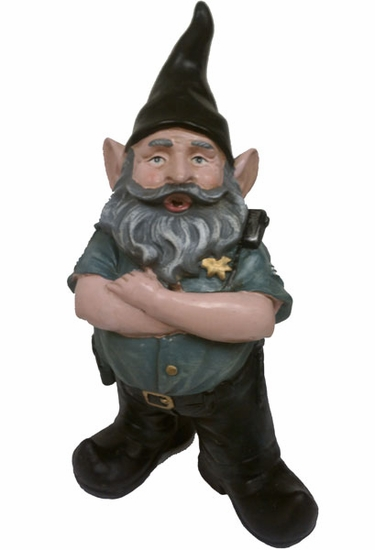 In the time that you were away from your computer, phone, or belongings, someone could have taken them. Not everyone who visits campus knows to follow the Honor Code. Leaving your items unattended for even a minute increases the risk of identity theft.Learn how to protect your identity on the other side of this card.Here are Some Ways to Protect Your Identity and Data(Go to www.wellesley.edu/security for more information.)Be aware of your surroundings and do not leave your personal belongings unattended.Lock your computer or phone with a password to prevent unwanted access. There are also programs to remotely delete data from lost or stolen devices. Be selective in giving out your private information such as passwords, ID numbers, and banking information. Do not assume a person or site is trustworthy; adopt a healthy suspicion of requests for personal data.Create a unique password for each account you have online. Use a password manager if you have many accounts.If a website in a message looks suspicious or directs you to an unknown URL, don’t click on it. Unsure? Ask helpdesk@wellesley.edu to check it out.Check your credit card and bank statements regularly for unknown transactions. You can also get a free credit report once a year from the FTC.Thank you,The Wellesley Security Gnomes